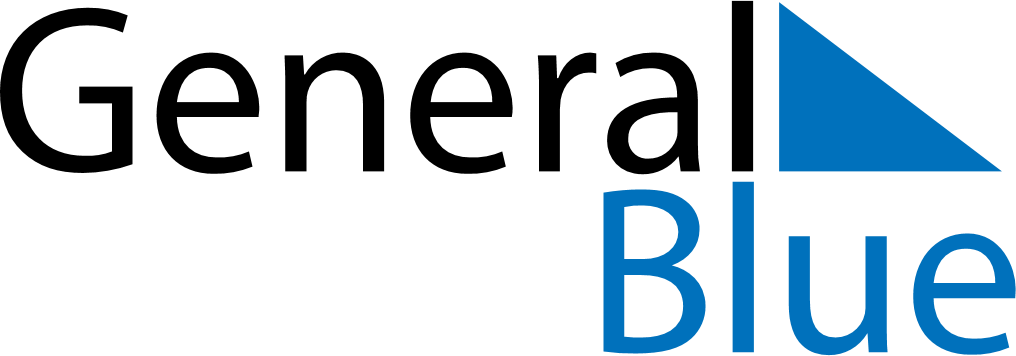 January 2024January 2024January 2024January 2024January 2024January 2024Ketrzyn, Warmia-Masuria, PolandKetrzyn, Warmia-Masuria, PolandKetrzyn, Warmia-Masuria, PolandKetrzyn, Warmia-Masuria, PolandKetrzyn, Warmia-Masuria, PolandKetrzyn, Warmia-Masuria, PolandSunday Monday Tuesday Wednesday Thursday Friday Saturday 1 2 3 4 5 6 Sunrise: 7:53 AM Sunset: 3:21 PM Daylight: 7 hours and 27 minutes. Sunrise: 7:53 AM Sunset: 3:22 PM Daylight: 7 hours and 28 minutes. Sunrise: 7:53 AM Sunset: 3:23 PM Daylight: 7 hours and 29 minutes. Sunrise: 7:53 AM Sunset: 3:24 PM Daylight: 7 hours and 31 minutes. Sunrise: 7:52 AM Sunset: 3:25 PM Daylight: 7 hours and 32 minutes. Sunrise: 7:52 AM Sunset: 3:27 PM Daylight: 7 hours and 34 minutes. 7 8 9 10 11 12 13 Sunrise: 7:52 AM Sunset: 3:28 PM Daylight: 7 hours and 36 minutes. Sunrise: 7:51 AM Sunset: 3:29 PM Daylight: 7 hours and 38 minutes. Sunrise: 7:50 AM Sunset: 3:31 PM Daylight: 7 hours and 40 minutes. Sunrise: 7:50 AM Sunset: 3:32 PM Daylight: 7 hours and 42 minutes. Sunrise: 7:49 AM Sunset: 3:34 PM Daylight: 7 hours and 44 minutes. Sunrise: 7:48 AM Sunset: 3:35 PM Daylight: 7 hours and 47 minutes. Sunrise: 7:48 AM Sunset: 3:37 PM Daylight: 7 hours and 49 minutes. 14 15 16 17 18 19 20 Sunrise: 7:47 AM Sunset: 3:39 PM Daylight: 7 hours and 51 minutes. Sunrise: 7:46 AM Sunset: 3:40 PM Daylight: 7 hours and 54 minutes. Sunrise: 7:45 AM Sunset: 3:42 PM Daylight: 7 hours and 57 minutes. Sunrise: 7:44 AM Sunset: 3:44 PM Daylight: 7 hours and 59 minutes. Sunrise: 7:43 AM Sunset: 3:45 PM Daylight: 8 hours and 2 minutes. Sunrise: 7:42 AM Sunset: 3:47 PM Daylight: 8 hours and 5 minutes. Sunrise: 7:40 AM Sunset: 3:49 PM Daylight: 8 hours and 8 minutes. 21 22 23 24 25 26 27 Sunrise: 7:39 AM Sunset: 3:51 PM Daylight: 8 hours and 11 minutes. Sunrise: 7:38 AM Sunset: 3:53 PM Daylight: 8 hours and 14 minutes. Sunrise: 7:37 AM Sunset: 3:55 PM Daylight: 8 hours and 18 minutes. Sunrise: 7:35 AM Sunset: 3:56 PM Daylight: 8 hours and 21 minutes. Sunrise: 7:34 AM Sunset: 3:58 PM Daylight: 8 hours and 24 minutes. Sunrise: 7:32 AM Sunset: 4:00 PM Daylight: 8 hours and 28 minutes. Sunrise: 7:31 AM Sunset: 4:02 PM Daylight: 8 hours and 31 minutes. 28 29 30 31 Sunrise: 7:29 AM Sunset: 4:04 PM Daylight: 8 hours and 34 minutes. Sunrise: 7:28 AM Sunset: 4:06 PM Daylight: 8 hours and 38 minutes. Sunrise: 7:26 AM Sunset: 4:08 PM Daylight: 8 hours and 42 minutes. Sunrise: 7:24 AM Sunset: 4:10 PM Daylight: 8 hours and 45 minutes. 